Name: ______________________________     					  Period: _______________Ramp: Forces and MotionLearning Objectives: Use free body diagrams to explain the net (total) force on an objectDescribe how the forces on an object change when the object is on a rampRelate energy, force, and motion with objects moving on a rampDirections: 1.  Explore the Ramp: Forces and Motion simulation with your partner. As you explore, talk about what you find with your partner.2.   Click “Show” on the Free Body Diagram. Push the filing cabinet back and forth while looking at the free body diagram. What makes the arrows change in length and direction?3.  What changes when you switch between ice and wood as you push the Filing Cabinet back and forth?4.  How does the angle of the ramp change the length and direction of the arrows in the Free Body Diagram?5.  On the right is an example of a Free Body Diagram for the crate being pushed up the ice ramp: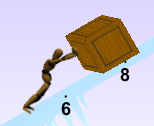 The Free Body Diagram must include:ObjectArrows representing forces (originating from the center of gravity)Labels on the force arrowsDraw a Free Body Diagram for each of the following situations:5.  In the game, why does the robot need to use energy to deliver objects safely?6.  Challenge!  In the game, deliver all your objects without running out of energy.  